ОТКРЫТОЕ ЗАНЯТИЕ  ПО ДЕКОРАТИВНО-ПРИКЛАДНОМУ ТВОРЧЕСТВУМАТРЕШКА СЕМЕНОВСКАЯОЗО ДЕЯТЕЛЬНОСТЬ В ПОДГОТОВИТЕЛЬНОЙ ГРУППЕЦЕЛЬ:  1 Продолжать знакомить детей с декоративно-прикладным искусством посредством музыки и рисования; познакомить с историей семеновской матрешки; создавать условия для использования нетрадиционной техники рисования при росписи матрешек. 2: Развивать эмоциональную отзывчивость при восприятии образа матрёшки; обращать внимание детей на выразительные средства, развивать умение замечать сочетание цветов; развивать творческую активность, поддерживать потребность в самоутверждении.    3: Воспитывать интерес к изобразительной деятельности; внимание, аккуратность, целеустремлённость, творческую самореализацию; воспитывать любовь к труду русских мастеров.Методы: игровой, наглядный, словесный, практический.Приемы: рассматривание матрешки, алгоритм с этапами изготовления матрёшки, беседа, художественное слово, физические минутки, пояснения, поощрение, самостоятельная деятельность детей, использование различных техник для рисования.Материал и оборудование:Демонстрационный: игрушка матрешка, алгоритм «Последовательность изготовления матрешки», мольберт.Раздаточный: бумажные трафареты матрешек, краска гуашь красного, синего, зеленого цветов, салфетки влажные, ватные палочки.Музыкальное сопровождение: запись mp3 русской народной музыки.Литература:О.А.Скоролупова «Знакомство детей дошк возроста с народн декоративно-прикладнымискусством»Л.Гулыга «Пестрый хоровод»Словарная работа: семеновская матрешка, расписная, сувенирная, чернобровая, сувенир, расписывать, цепочка бутонов.Индивидуальная работа: помощь детям, затрудняющимся при росписи матрёшки.Предварительная работа: рассматривание предметов декоративно-прикладного искусства, мини-выставка в детском саду, чтение художественного слова о матрёшке и народных промыслах России.Ход занятия(В группе звучит музыка "На горе-то калина", дети водят хоровод.).Воспитатель: Здравствуйте, ребята! Посмотрите, кто пришел к нам в гости. Давайте отгадаем? (загадывает загадку)Ростом разные подружки,Но похожи друг на дружку,Все они сидят друг в дружке,А всего одна игрушка.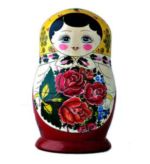 (Ответы детей - матрешка)- Да, правильно, это Матрешка! Какая интересная кукла! О матрешке, слагались легенды, как и о народных героях. Русскую матрешку знают везде, и никто не покидает Россию, не купив матрешку.- Ребята, как вы думаете, а сколько ей лет? (ответы детей)- Дети, я вам открою секрет, нашей матрешке уже целых 120 лет. А изобрел эту куклу, Василий Петрович Звездочкин, а Сергей Васильевич Малютин ее расписал. Вот так и появилась наша любимая игрушка. Один из художников именовал ее просто, матрешка. А вы знаете, из какого материала делают ее?(Ответы детей: дерево)Воспитатель: Правильно, дети, из дерева. Работа с матрёшкой сложна. Посмотрите на алгоритм, как ее изготовляют.Воспитатель: С чего начинают её делать?(Ответы детей: Сначала подбирают материал из чего будут её делать.)Воспитатель: Правильно. Сначала подбирают подходящий вид древесины. Из-за мягкости в основном выбирают липу, реже ольху и березу. Затем надо выточить из дерева заготовку, и чтобы ни сучка, ни трещинки не было. Когда готова каждая кукла, её покрывают крахмальным клеем, чтобы залить все шероховатости. После окончательной сушки и полировки. А что дальше?(Ответы детей: Подготавливают краски для работы.)Готовят краски, которые нужны для росписи матрешки. Художник подбирает краски такого цвета, которые ему нужны. Затем расписывает матрешку.Воспитатель: Вот и готова наша веселая Матрешка. Эта матрешка из города Семенова, значит, зовут ее... Семеновская.- Какие цвета в росписи используют художники?(Ответы детей: Мастера используют зеленый, красный, синий, желтый, черный. В росписи художники используют яркие, сочные цвета разного цвета.)Воспитатель: Ребята, давайте рассмотрим, как раскрашен её фартук.(Ответы детей: он красивый, но его закрывает большой букет цветов).Воспитатель: А чем раскрашена у неё косынка?(Ответы детей: Края косынки украшены цепочкой из бутонов и листьев.)Воспитатель: Как вы думаете, какой может быть Матрешка?(Ответы детей: Доброй, веселой и красивой.)Праздничной, ласковой.Нарядной, сувенирной и т. д.Воспитатель: Корни нашей матрёшки заложены в городе Семёнова. А вы бы хотели стать художниками по росписи матрёшек?(Ответ детей: Да, хотим)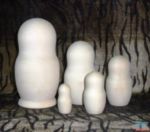 Воспитатель: Тогда я приглашаю вас в мастерскую по росписи семеновских матрешек. Чем можно расписать Матрешку?(Ответы детей: Можно расписать карандашами, красками, ватными палочками и даже можно пальчиком).- Можно расписать с помощью перышка, печатки.Физминутка "Нарядные Матрешки":Хлопают в ладошкиДружные матрешки. (Хлопают в ладоши)На ногах сапожки, (Руки на пояс, поочередно выставляют ногу на пятку вперед)Топают матрешки. (Топают ногами)Влево, вправо наклонись, (Наклоны телом влево - вправо)Всем знакомым поклонись. (Наклоны головой влево-вправо)Девчонки озорные,Матрешки расписные.В сарафанах ваших пестрых (Руки к плечам, повороты туловища направо - налево)Вы похожи словно сестры.Ладушки, ладушки,Веселые матрешки. (Хлопают в ладоши)Звучит русская народная мелодия «Калинка».Дети самостоятельно расписывают МатрешекМастера, скорей за делоУкрашай матрешек смелоВыбирай любой узор,Чтобы радовал он взор.Во время росписи воспитатель читает детям стихотворение о матрешкеЦветастое платье,Румяные щёчки!Её открываем -В ней прячется дочка.Матрёшки танцуют,Матрёшки смеютсяИ радостно просятТебя улыбнуться!Они к тебе прыгаютПрямо в ладошки -Какие веселыеЭти матрёшки.После завершения росписи проводит итог- Какая красота! Какие вы молодцы! Вы очень талантливые художники. Давайте и мы пригласим с вами матрёшек.Под музыку выбегают Матрешки- Эй, Матрешки-хохотушки,Запевайте-ка частушки!Дети:1. Ах, матрёшки, ах, матрёшки...Раз, два, три, четыре, пять...Все упали на пол с полки,Я устала вас считать...2. Собирала я матрёшек,Помещала их в одну...Как они все поместились,Я сама и не пойму...3. Ах, матрёшки, вы, матрёшки...Ротик улыбается...Что вы нравитесь всем детям,Никто не сомневается...4. Ах, матрёшки, вы, матрёшки...Глазки удивляются...Кто вас видит, всякий разВами восхищается...5. Ах, матрёшки, вы, матрёшки...Глазки голубые...Кто придумал вас для нас? -Забавные такие...6. Все матрёшки хороши, -С первой по седьмую...Я себе играть возьмуСамую большую...РЕФЛЕКСИЯЗвучит русская народная мелодия «Белая ромашка». На фоне музыки...Воспитатель: Матрешка - является русской народной игрушкой. Уже много лет дети любят играть ею. Она прославляет такие чувства, как любовь и дружбу и украшает наши квартиры. Их дарят гостям других наций. Вот и вы, ребята, подумайте, кому бы вы хотели подарить свою матрёшку.